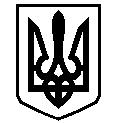 У К Р А Ї Н АВАСИЛІВСЬКА МІСЬКА РАДАЗАПОРІЗЬКОЇ ОБЛАСТІВИКОНАВЧИЙ КОМІТЕТ Р І Ш Е Н Н Я 10 листопада 2020                                                                                                      № 89Про втрату чинності рішення виконавчого комітету від 27 березня 2018 № 33 «Про присвоєння поштової адреси приміщенням комунальної власності територіальної громади м. Василівка за адресою: м. Василівка, бульвар Центральний, будинок № 6а» Керуючись  ст. 37 Закону України «Про місцеве самоврядування в Україні» та з метою упорядкування нумерації об’єктів нерухомого майна, виконавчий комітет Василівської міської радиВ И Р І Ш И В:1. Визнати таким, що втратило чинність рішення виконавчого комітету міської ради від 27 березня 2018 № 33 «Про присвоєння поштової адреси приміщенням комунальної власності територіальної громади м. Василівка за адресою: м. Василівка, бульвар Центральний, будинок № 6а».2. Контроль за виконанням даного рішення покласти на заступника міського голови з питань діяльності виконавчих органів ради, начальника відділу комунального господарства та містобудування виконавчого апарату міської ради Борисенка Ю.Міський голова                                                                                       Людмила ЦИБУЛЬНЯК